Starting with your Dog at Sheepdog TrainingEquipment needed:Educator: Long Lead, poly pipe Participant: Dog on lead Basic obedience – With pup/dog, close work on lead away from sheepWalk on lead without pulling aheadStop with handler, Walk around obstacle with handler.On long lead - with dog, away from sheep Walk with handler on a loose lead, Stop and wait/stay on long lead, Come to handlerDog to look at handler, Walk through gate correctly (after handler goes through)Handler without DogMove the sheep through an obstacle Work with another participant or educator to familiarize yourself with the correct position of the handler and the dog (in this case the dog will be a participant) to move the sheep through an obstacle Practice moving the sheep as carefully as possible to become familiar with pressure on and pressure off, the sheep.These stages/practices need to be achieved before you and your dog move onto sheep.Handler with Dog and Sheep Walk the dog around the sheep on lead, keeping the dog on the outside of the handler with every change of direction, the dog should be very keen but not leaping and lunging, this must be achieved before the next stage. Participant and educator - On long lead allow dog to move around the sheep, handler to be in a position to block dog, practice basic balancing. Stop dog, call dog off sheep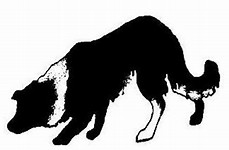 